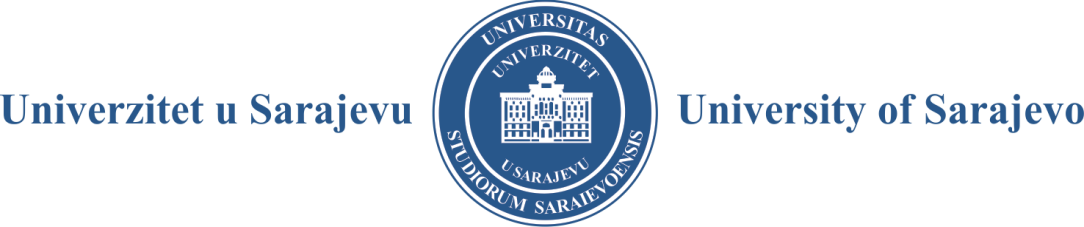 - SENAT -Broj: 01-280/18Sarajevo, 24. 01. 2018. godineZ A P I S N I K SA 4. TEMATSKE SJEDNICE SENATAODRŽANE 24. 01. 2018. GODINEPrisutni članovi Senata: prof. dr. Rifat Škrijelj, predsjedavajući, prof. Marina Finci, prof. dr. Mersad Čuljević, prof. dr. Amir Čaušević (po ovlaštenju), prof. dr. Vedad Silajdžić (po ovlaštenju), prof. dr. Samim Konjicija, prof. dr. Zuhdija Hasanović, prof. dr. Nedžad Korajlić, prof. dr. Šaćir Filandra, prof. dr. Haris Alić, prof. dr. Samir Čaušević, doc. dr. Arzija Pašalić (po ovlaštenju), prof. dr. Fahir Bečić, prof. dr. Muhamed Dželilović, prof. dr. Samir Dolarević (po ovlaštenju), doc. dr. Pavle Mijović (po ovlaštenju), prof. dr. Đerzija Begić (po ovlaštenju), prof. dr. Semra Čavaljuga, prof. dr. Senad Kazić, prof. dr. Fatih Destović, prof. dr. Milenko Blesić (po ovlaštenju), prof. dr. Hajrija Sijerčić-Čolić, prof. dr. Mustafa Memić, prof. dr. Muhamed Ajanović, prof. dr. Mirza Dautbašić, prof. dr. Nihad Fejzić, prof. dr. Nezir Krčalo, prof. dr. Naris Pojskić, dr. sc. Rasim Muratović, dr. sc. Senija Milišić, dr. sc. Adnan Kadrić, mr. sc. Aida Kršo, prof. dr. Senija Rašić (po ovlaštenju), dr. sc. Ismet Ovčina, te predstavnici Studentskog parlamenta Univerziteta u Sarajevu (dalje: SPUS): Merim Serdarević, predsjednik Studentskog parlamenta Univerziteta u Sarajevu, Azra Dizdar, Rijana Jusufbegović (po ovlaštenju, zamjenski član), Resul Alić, Mirnes Čustović (po ovlaštenju) i Melis Aščić.Ostali prisutni: prof. dr. Dženana Husremović, prof. dr. Aida Hodžić, prof. dr. Aleksandra Nikolić, prof. dr. Maida Čohodar-Husić, prof. dr. Željko Šain i prof. Zijad Mehić, prorektori, Mirza Ibrahimović, student drugog ciklusa studija Fakulteta sporta i tjelesnog odgoja, student-prorektor, dr. sc. Suvad Konaković, generalni sekretar Univerziteta u Sarajevu, Mirnes Ibrić i Berina Smajlović, stručni saradnici za pravne i opće poslove Univerziteta, Anja Njuhović, pripravnica u Službi za pravne i opće poslove.Odsutni članovi Senata: nije bilo.  Na prijedlog prof. dr. Rifata Škrijelja, rektora Univerziteta u Sarajevu, Senat je jednoglasno usvojio sljedećiD N E V N I   R E DNacrt Statuta Univerziteta u Sarajevua) Odluka o razrješenju prof. dr. Izeta Rađe sa dužnosti prorektora za naučnoistraživački/umjetničkoistraživački rad Univerziteta u SarajevuImenovanje prorektora za naučnoistraživački/umjetničkoistraživački rad Univerziteta u Sarajevu za period 2018–2020. godineT O K   S J E D N I C EAd-1.	Predsjednik Komisije za izradu Statuta prof. dr. Vedad Silajdžić ukratko je izvijestio članove Senata o aktivnostima provedenim na izradi teksta Statuta. Nakon informacije Senat Univerziteta jednoglasno je donio sljedećiZ A K LJ U Č A KSenat Univerziteta u Sarajevu utvrđuje Nacrt Statuta Univerziteta u Sarajevu.Javna rasprava održat će se na svim organizacionim jedinicama Univerziteta u Sarajevu počevši od 25. 01. 2018. godine i trajat će 30 (trideset) dana.Ovlašćuje se Komisija za izradu prednacrta ovog akta da nakon provedene javne rasprave sačini prijedlog teksta koji sadrži primjedbe, prijedloge i mišljenja iznesena u javnoj raspravi, kao i da dâ obrazloženje razloga zbog kojih pojedine primjedbe, prijedlozi i mišljenja nisu prihvaćeni u pripremi prijedloga teksta Statuta Univerziteta u Sarajevu.Nakon okončanja aktivnosti iz tačke 3. ovog zaključka, prijedlog Statuta Univerziteta u Sarajevu će se proslijediti Senatu Univerziteta u Sarajevu na odlučivanje.Ad-2.Senat Univerziteta jednoglasno je donio sljedećuO D L U K U O RAZRJEŠENJU PROREKTORA ZA NAUČNOISTRAŽIVAČKI/UMJETNIČKOISTRAŽIVAČKI RADUNIVERZITETA U SARAJEVUProf. dr. Izet Rađo razrješava se dužnosti prorektora za naučnoistraživački/umjetničkoistraživački rad Univerziteta u Sarajevu na osnovu podnesene ostavke.Prof. dr. Izet Rađo razrješava se dužnosti prorektora sa 31. 01. 2018. godine.Ova odluka stupa na snagu datumom donošenja. O b r a z l o ž e nj eNa prijedlog rektora Univerziteta u Sarajevu prof. dr. Rifata Škrijelja, Senat Univerziteta u Sarajevu je na 1. tematskoj sjednici održanoj 05. 10. 2016. godine donio Odluku broj: 01-5956/16 kojom je prof. dr. Izet Rađo imenovan na mjesto prorektora za naučnoistraživački/umjetničkoistraživački rad Univerziteta u Sarajevu za mandatni period 2016–2020. godine. Na temelju ove odluke rektor Univerziteta u Sarajevu prof. dr. Rifat Škrijelj je donio Rješenje o imenovanju prof. dr. Izeta Rađe na mjesto prorektora za naučnoistraživački/umjetničkoistraživački rad Univerziteta u Sarajevu za mandatni period 2016–2020. godine broj: 0101-5956-1/16. Prof. dr. Izet Rađo je 11. 01. 2018. godine putem protokola Univerziteta u Sarajevu podnio neopozivu ostavku na mjesto prorektora za naučnoistraživački/umjetničkoistraživački rad Univerziteta u Sarajevu za mandatni period 2016–2020. godine, zaprimljenu pod brojem 0101-130/18. Na osnovu svih relevantnih činjenica Senat Univerziteta u Sarajevu je, postupajući saglasno svojim nadležnostima, donio odluku kao u dispozitivu.Na temelju člana 132. stav (10) Zakona o visokom obrazovanju („Službene novine Kantona Sarajevo“, br. 33/17), člana 68. stav (5) i stav (7) Statuta Univerziteta u Sarajevu i člana 3. Pravilnika o izboru prorektora Univerziteta u Sarajevu, rektor Univerziteta u Sarajevu prof. dr. Rifat Škrijelj Senatu Univerziteta predlaže prof. dr. Dženanu Husremović za prorektoricu za naučnoistraživački/umjetničkoistraživački rad Univerziteta u Sarajevu. Nakon ovog prijedloga Senat Univerziteta je uz dva „suzdržana“ glasa (Medicinski fakultet i Klinički centar Univerziteta u Sarajevu) donio sljedeću O D L U K UO IZBORU PROREKTORAUNIVERZITETA U SARAJEVUIProf. dr. Dženana Husremović, vanredna profesorica Filozofskog fakulteta Univerziteta u Sarajevu, bira se za prorektoricu za naučnoistraživački/umjetničkoistraživački rad Univerziteta u Sarajevu. IIMandat prorektorice prof. dr. Dženane Husremović prati mandat rektora Univerziteta u Sarajevu.IIIProrektorica prof. dr. Dženana Husremović se obavezuje zasnovati radni odnos na Univerzitetu u Sarajevu sa punim radnim vremenom za obavljanje poslova prorektorice Univerziteta u Sarajevu. Sva prava i obaveze prorektorice Univerziteta u Sarajevu će se regulirati ugovorom o radu.IVSenat Univerziteta u Sarajevu ovlašćuje rektora Univerziteta u Sarajevu da potpiše rješenje o imenovanju prorektorice Univerziteta u Sarajevu.Nakon donesene Odluke Senat Univerziteta je donioZ A K LJ U Č A KSenat Univerziteta u Sarajevu zadužuje prof. dr. Izeta Rađu da izvrši primopredaju dužnosti prorektora za naučnoistraživački/umjetničkoistraživački rad sa novoizabranom prorektoricom za naučnoistraživački/umjetničkoistraživački rad prof. dr. Dženanom Husremović najkasnije do 31. 01. 2018. godine u prostorijama Rektorata Univerziteta u Sarajevu.O primopredaji iz tačke 1. ovog zaključka sačinit će se poseban zapisnik.Ad-3.U okviru tačke „Tekuća pitanja“ rektor prof. dr. Rifat Škrijelj informirao je članove Senata o javnom pozivu koji je raspisan za obavljanje eksterne revizije za 2015, 2016. i 2017. godinu, kao i o aktivnostima koje je proveo Ured za reviziju institucija FBiH koji će vršiti reviziju Univerziteta u Sarajevu za 2017. godinu, a navedena revizija najavljena je u martu.Rektor prof. dr. Rifat Škrijelj je, također, izvijestio Senat Univerziteta o položaju Univerziteta u Sarajevu na listi Webometrics , kao i o kriterijima koji su potrebni, odnosno koji se vrednuju za pozicioniranje na ovoj listi.Rektor prof. dr. Rifat Škrijelj je izvijestio članove Senata da je pripremljen tekst hitnih izmjena Zakona o visokom obrazovanju Kantona Sarajevo i da će u što skorije vrijeme biti upućen svim organizacionim jedinicama putem Senata.Rektor prof. dr. Rifat Škrijelj je izvijestio Senat Univerziteta da je odobren prijem 150 asistenata na Univerzitetu u Sarajevu putem Zavoda za zapošljavanje FBiH, te da je potrebno da Univerzitet u Sarajevu aplicira na ovaj poziv kada bude aktuelan, kao i da je Vlada Kantona Sarajevo donijela zaključak prema kome je potrebno penzionisati osoblje zaposleno na Univerzitetu ukoliko se ispuni jedan od uvjeta koji je potreban za penzionisanje, a shodno zakonskim odredbama.Sjednica je završena u 14:40.REKTORProf. dr. Rifat Škrijelj, s. r.Zapisničar:Mirnes Ibrić, s. r.